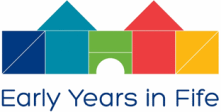 Family Learning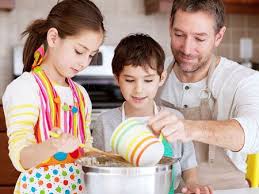 Family learning encourages family members to learn togetherRealising the Ambition: Being Me pg 59We have put together this guide to help you think about everyday ways to support your child’s learning at home. Literacy Number and MathsHealth and WellbeingPotential Learning Encourages the development of concentration and ability to take part in discussionsDevelop their creativity and imaginationDevelop their growing vocabularyGain knowledge and factsLearn that we read from left to rightLearn the difference between numerals and lettersLearn what an illustrator and author isDevelop the ability to retell a storyRecognise familiar letters and their soundDevelops fine motor skillsDevelops pre writing and writing skillsActivities to do with your childShare a few favourite books each day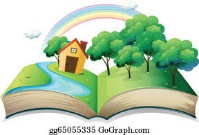 Talk about the pictures, what do you see?Encourage your child to retell or re-enact the story by looking at the pictures in orderTalk about what an author and illustrator does?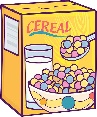 Look for other things that have writing on them all around the home e.g. cereal box, shampoo bottle, magazines, tv guide Hunt for familiar letters 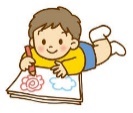 Draw a self portrait Make a cardEncourage children to take part in creating shopping lists by drawing or writing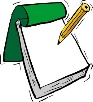 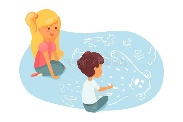 Add events to a calendar or diaryMake marks with paint, chalk, pen, pencil, sticks or even by using a paint brush and water on concrete, a wooden fence or the pathDraw a picture relating to a story, discuss what detail they could add e.g. eyebrows, ears, patterns on clothes, flowers, leaves etcAllow your child to draw a picture then ask them to tell you the story about it.  Write it down as they talk and then read it back to them. 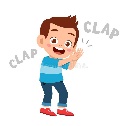 Make and play with tongue twisters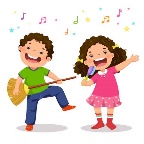 Share songs and rhymesBang pots and pans or any instruments you have, can they keep the beat?Use pegs to hang up the washingUseful linksJackanory Junior - https://www.bbc.co.uk/programmes/b007t9wgScottish Book Trust - https://www.scottishbooktrust.com/songs-and-rhymesTopmarks - https://www.topmarks.co.uk/Search.aspx?Subject=37Crickweb - http://www.crickweb.co.uk/Early-Years.htmlBooktrust read along stories - https://www.booktrust.org.uk/books-and-reading/have-some-fun/storybooks-and-games/Potential Learning Develop confidence in using number names Develop confidence using number symbolsDevelop confidence in using the number sequence, forwards and backwards.Use numbers to count, create sequences and describe position Count on and count back Begin to develop simple addition and subtraction by organising groups of objectsShare out a group of items equallyUnderstand that we can split whole items into smaller parts Recognise and continue patternsSort items into groups by size, shape, colour and typeUnderstand routines and order of eventsLink routines to the time of day/ day of the weekActivities to do with your childLook for numbers in the environment and talk about special numbers such as the one on your front doorCount forwards and backwards (sometimes start at different numbers)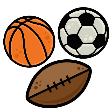 Count the stairs as you physically walk up and down themCount and sort a collection of anything: pebbles, buttons, socks.  Make sure you touch each one as you count itAdd groups of objects together e.g. I have 3 pebbles, you have 2, how many do we have together?  What If I pick up 3 more?  How many do we have now?  I dropped one, how many are left?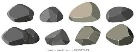 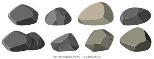 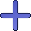 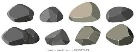 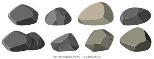 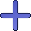 Play dominoes and dice/board games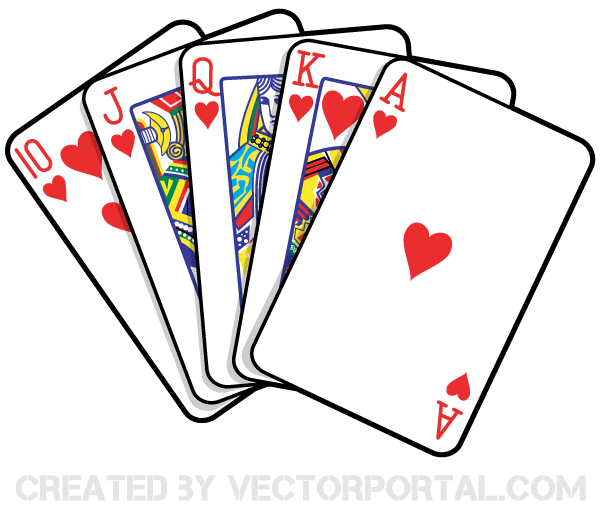 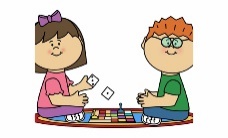 Deal a deck of cards, share the cards equally Play card games and notice the patterns on the cardsSort the playing cards into suits and number orderLook at the time on phones, watches, clocks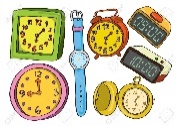 Talk about the routines in your day and week.  What do you do in the morning? afternoon? evening?  On Monday? What did you do first today?  What will you do next?Look out the window, how many cars/lorries/motorbikes/ birds can you count?Record how many items you count using tally marks, numbers and picturesWhat shapes can you spot around the house? 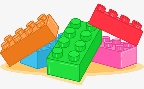 Use junk boxes or blocks to design and build houses, bridges, enclosures and talk about symmetry, shapes and patternsCut food such as fruit, sandwiches and pizza into half, quarters, etc and talk about how many parts there are. 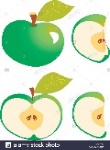 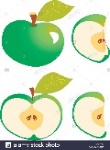 Join in with baking and cooking, weigh, measure and count ingredients, set timers and talk about temperatureUseful linksTopmarks - https://www.topmarks.co.uk/Search.aspx?Subject=37Crickweb - http://www.crickweb.co.uk/Early-Years.htmlOxford Owl - https://www.oxfordowl.co.uk/for-home/kids-activities/fun-maths-games-and-activities/Potential Learning Understand that being active is a healthy way to beDescribe how energetic activities make us feelDevelop an understanding of how to keep safeUnderstand how to get help in an emergencyUnderstand that they are uniqueBegin to understand what they can do to look after their healthDevelop an understanding of the people who care for themDiscover how things growActivityEncourage your child to help prepare different meals and snacks throughout the day. Have conversations about eating more of some types of foods and less of others and how this is good for our health.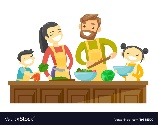 Remember that meal times are a great opportunity to talk together and share our thoughts and feelings Perform and talk about the importance of daily hygiene routines, for example, hand washing and tooth brushing 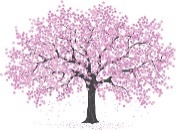 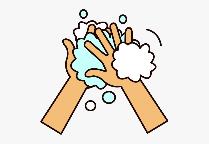 Go outside and look for signs of change 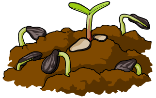 Plant seeds for example apple or orange seedsCare for houseplants and petsExercise together in the house, put some music on and dance, stretch and balance, roll a ball, how many times can you walk up and down the stairs (if you have any)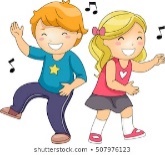 If you have an outdoor space throw and catch a ball, play tag, chase or skipping games Useful linksBBC Good Food - https://www.bbcgoodfood.com/recipes/collection/kids-cookingChange 4 Life - https://www.nhs.uk/change4lifeGrowing seeds - https://brightside.me/creativity-home/8-fruit-trees-you-can-grow-from-the-seeds-and-pits-of-your-own-fruit-498010/Growing seeds in a plastic bag - https://www.saps.org.uk/primary/teaching-resources/639-growing-seeds-in-a-plastic-bag